Lebenslauf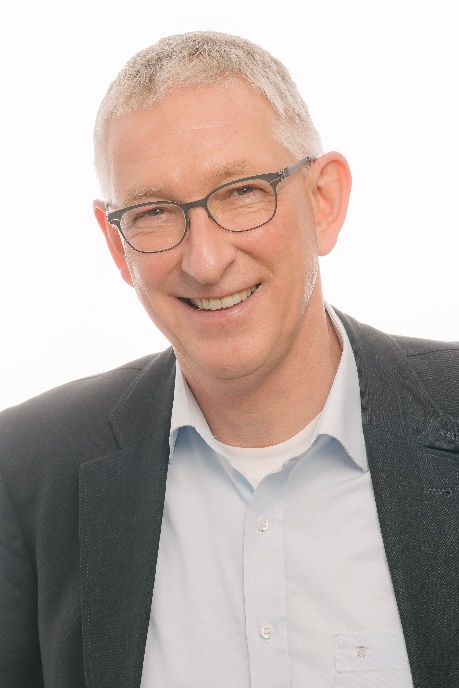 geboren am 09.03.1961 in WuppertalKompetenzenNational und international erfahrene Führungskraft im Bereich Medizin der pharmazeutischen Industrie mit den Schwerpunkten Pharmakovigilanz, Klinische Forschung und Medical Affairs Weitgefächerte Erfahrung in Clinical Research und Medical Affairs, sowohl  in verschiedenen Indikationsgebieten, als auch in Spezialbereichen (Klinische Prüfungen, Arzneimittelsicherheit, Medizinische Information, Qualitätssicherung , Arzneimittelzulassung)Sehr breite Branchenerfahrung  in Konzern, (familiengeführten) Mittelstands-  sowie Start-up-Unternehmen (pharmazeutische Industrie, Biotech)Erfolgreicher und lösungsorientierter Vermittler in streng reguliertem Umfeld zwischen behördlichen und firmeninternen Vorgaben und den Bedürfnissen von Kunden und Marktgegebenheiten Nachweisbare Erfolge im Aufbau, der Strukturierung und der Reorganisation von Abteilungen und Funktionsbereichen unter Berücksichtigung der strategischen und prozessualen RahmenbedingungenHands-on Mentalität mit kooperativem Führungsstil, unternehmerischer Denkweise, hoher sozialer Kompetenz und ausgeprägter Markt- und KundenorientierungBeruflicher Werdegang  seit 01/2015		        Pharm|AdInterim, Wiesbaden   			       Freiberufliche Tätigkeit als Interim Manager in der pharmazeutischen
  			         Industrie in den Bereichen Medical Affairs, Pharmacovigilance, Qualitäts-  			         sicherung, Compliance. Beratung beim Aufbau medizinischer Fachabtei-
  			         lungen und bei der Reorganisation/Umstrukturierung von Funktionsbereichen. Qualifikation als QPPV, Stufenplanbeauftragter (§ 63a AMG)und Informationsbeauftragter (§ 74a AMG)Schulausbildung und StudiumSprachen06/2011 – 12/2014 06/2011 – 12/2014 Genzyme GmbH, Neu-IsenburgGenzyme GmbH, Neu-IsenburgForschendes pharmazeutisches Unternehmen (Biotechnologie), seit 2012 Teil des Sanofi-Konzerns; Produktion und Vertrieb von Arzneimitteln für seltene Erkrankungen und Multiple SkleroseForschendes pharmazeutisches Unternehmen (Biotechnologie), seit 2012 Teil des Sanofi-Konzerns; Produktion und Vertrieb von Arzneimitteln für seltene Erkrankungen und Multiple SkleroseMedical Affairs Director GSAMedical Affairs Director GSARessorts: Seltene Erkrankungen, MS, Medical Affairs Programs, Qualitätssicherung / Regulatory AffairsMitglied des Management-Teams, Prokurist seit 12/2011 Ressorts: Seltene Erkrankungen, MS, Medical Affairs Programs, Qualitätssicherung / Regulatory AffairsMitglied des Management-Teams, Prokurist seit 12/2011 Restrukturierung des Bereichs Medical Affairs Begleitung und Mitgestaltung des Integrationsprozesses nach der Übernahme von Genzyme durch Sanofi-Aventis Zuordnung der Ressourcen in Kooperation mit den beteiligten Partnern bei Sanofi (Supportfunktionen, Medical Manager, Medical Science Liaison Manager) zu den Genzyme-Kernindikations-gebieten MS, Rare Diseases (lysosomale Speicherkrankheiten, familiäre Hypercholesterinämie) und Endokrinologie Übernahme der Verantwortung für den Bereich Medical Affairs für die neu gebildete Multi Country-Organisation
Germany-Switzerland-Austria zum 01.01.2012 und Führung sowie Ausbau des Bereiches auf 31 MitarbeiterRestrukturierung des Bereichs Medical Affairs Begleitung und Mitgestaltung des Integrationsprozesses nach der Übernahme von Genzyme durch Sanofi-Aventis Zuordnung der Ressourcen in Kooperation mit den beteiligten Partnern bei Sanofi (Supportfunktionen, Medical Manager, Medical Science Liaison Manager) zu den Genzyme-Kernindikations-gebieten MS, Rare Diseases (lysosomale Speicherkrankheiten, familiäre Hypercholesterinämie) und Endokrinologie Übernahme der Verantwortung für den Bereich Medical Affairs für die neu gebildete Multi Country-Organisation
Germany-Switzerland-Austria zum 01.01.2012 und Führung sowie Ausbau des Bereiches auf 31 Mitarbeiter06/2008 – 05/201106/2008 – 05/2011Basilea Pharmaceutica Deutschland GmbH, MünchenBasilea Pharmaceutica Deutschland GmbH, MünchenBiopharmazeutisches Unternehmen, Spin-off von Roche; Forschung, Entwicklung, Produktion und Vertrieb von Dermatologika und AntibiotikaBiopharmazeutisches Unternehmen, Spin-off von Roche; Forschung, Entwicklung, Produktion und Vertrieb von Dermatologika und AntibiotikaMedical DirectorGesamtverantwortung Medizin mit Medizinischer Information, Pharmakovigilanz, Regulatory Affairs und Quality AssuranceMitglied des Management-TeamsInformationsbeauftragter gem. deutschem AMGDeputy der "Qualified Person for Pharmacovigilance" (QPPV)Medical DirectorGesamtverantwortung Medizin mit Medizinischer Information, Pharmakovigilanz, Regulatory Affairs und Quality AssuranceMitglied des Management-TeamsInformationsbeauftragter gem. deutschem AMGDeputy der "Qualified Person for Pharmacovigilance" (QPPV)Aufbau und Strukturierung der Abteilung Medizin nach Neugründung der deutschen FilialeMedizinisches Prä-Marketing und erfolgreiche Einführung eines dermatologischen Präparates zur Therapie des schweren chronischen HandekzemsAufbau von Kontakten zu den wesentlichen dermatologischen Meinungsbildnern und der FachgesellschaftKooperation mit der Fachgesellschaft zum Aufbau eines Krankheitsregisters „Schweres chronisches Handekzem“Initiierung von nicht-interventionellen Studien in der IndikationSchaffung der notwendigen Voraussetzungen zum Erwerb der Großhandelserlaubnis und der Importlizenz Kontaktstelle zu Headquarter, Filialen und Lizenzpartnern in allen Fragen medizinisch-wissenschaftlichen InhaltsAufbau und Strukturierung der Abteilung Medizin nach Neugründung der deutschen FilialeMedizinisches Prä-Marketing und erfolgreiche Einführung eines dermatologischen Präparates zur Therapie des schweren chronischen HandekzemsAufbau von Kontakten zu den wesentlichen dermatologischen Meinungsbildnern und der FachgesellschaftKooperation mit der Fachgesellschaft zum Aufbau eines Krankheitsregisters „Schweres chronisches Handekzem“Initiierung von nicht-interventionellen Studien in der IndikationSchaffung der notwendigen Voraussetzungen zum Erwerb der Großhandelserlaubnis und der Importlizenz Kontaktstelle zu Headquarter, Filialen und Lizenzpartnern in allen Fragen medizinisch-wissenschaftlichen Inhalts10/2001 – 05/2008Mundipharma GmbH, LimburgMundipharma GmbH, LimburgPharmazeutisches Unternehmen in internationalem Verbund unabhängiger assoziierter Unternehmen (Purdue Pharma, Napp, Mundipharma); Entwicklung, Produktion und Vertrieb von ethischen Arzneimitteln im Bereich Tumorschmerz, Schmerz und PulmologiePharmazeutisches Unternehmen in internationalem Verbund unabhängiger assoziierter Unternehmen (Purdue Pharma, Napp, Mundipharma); Entwicklung, Produktion und Vertrieb von ethischen Arzneimitteln im Bereich Tumorschmerz, Schmerz und Pulmologie05/2006 – 05/2008Executive Director of European R&D Drug Safetyand PharmacovigilanceLeitender Angestellter und Mitglied des Management-Teams der Mundipharma Research. QPPV gemäß europäischem RechtExecutive Director of European R&D Drug Safetyand PharmacovigilanceLeitender Angestellter und Mitglied des Management-Teams der Mundipharma Research. QPPV gemäß europäischem RechtVerantwortung für alle Belange der Arzneimittelsicherheit für die beiden Standorte der Mundipharma Research in Limburg und Cambridge (UK) Aufbau einer Clinical Development Drug Safety und enge Kooperation mit den Clinical Research-ProjektteamsStrategische Ausrichtung und Ausbau der Abteilung auf neun Planstellen bei ständiger ProzessoptimierungEinführung eines QualitätsmanagementsystemsVerantwortung für alle Belange der Arzneimittelsicherheit für die beiden Standorte der Mundipharma Research in Limburg und Cambridge (UK) Aufbau einer Clinical Development Drug Safety und enge Kooperation mit den Clinical Research-ProjektteamsStrategische Ausrichtung und Ausbau der Abteilung auf neun Planstellen bei ständiger ProzessoptimierungEinführung eines Qualitätsmanagementsystems10/2001 – 04/2006  Leiter der Abteilung ArzneimittelsicherheitLeiter der Abteilung ArzneimittelsicherheitVerantwortung für das Meldewesen und die Organisation von Pharmakovigilanz-Aufgaben in Deutschland, der österreichischen und schweizerischen Tochterunternehmen sowie der Central and Eastern European CountriesVorbereitung des elektronischen Anzeigeverfahrens an elf europäische Behörden gemäß ICH E2B Datenmigration und Umstellung der Falldokumentation auf eine zentrale Datenbank (Argus Safety)Restrukturierung der Abteilung, Neuorganisation der Fallbearbeitungsprozesse und Optimierung der internen Durchlauf- und behördlichen AnzeigegeschwindigkeitVerantwortung für das Meldewesen und die Organisation von Pharmakovigilanz-Aufgaben in Deutschland, der österreichischen und schweizerischen Tochterunternehmen sowie der Central and Eastern European CountriesVorbereitung des elektronischen Anzeigeverfahrens an elf europäische Behörden gemäß ICH E2B Datenmigration und Umstellung der Falldokumentation auf eine zentrale Datenbank (Argus Safety)Restrukturierung der Abteilung, Neuorganisation der Fallbearbeitungsprozesse und Optimierung der internen Durchlauf- und behördlichen Anzeigegeschwindigkeit10/1999 – 09/2001Allergopharma Joachim Ganzer KG, ReinbekAllergopharma Joachim Ganzer KG, ReinbekPharmazeutisches Unternehmen der Merck KGaA mit Spezialisierung auf spezifische Immuntherapie, Allergologie und AllergendiagnostikPharmazeutisches Unternehmen der Merck KGaA mit Spezialisierung auf spezifische Immuntherapie, Allergologie und AllergendiagnostikLeiter Klinische PrüfungStellvertreter des Leiters Klinische ForschungLeiter Klinische PrüfungStellvertreter des Leiters Klinische ForschungRestrukturierung der klinischen Forschung im Zuge internationaler Zulassungsvorhaben für Allergenextrakte, Allergoide und rekombinante Allergene Neuaufbau und Organisation der Abteilung mit den notwendigen Funktionen zur Durchführung und Überwachung klinischer StudienEtablierung notwendiger Prozesse und Qualitätssicherungsmaß-nahmen für den Bereich Klinische PrüfungKonzeption und Initiierung zahlreicher Studien mit nationalen und internationalen Meinungsbildnern auf den Gebieten Allergologie, Pulmologie, Dermatologie und Hals-Nasen-OhrenheilkundeRestrukturierung der klinischen Forschung im Zuge internationaler Zulassungsvorhaben für Allergenextrakte, Allergoide und rekombinante Allergene Neuaufbau und Organisation der Abteilung mit den notwendigen Funktionen zur Durchführung und Überwachung klinischer StudienEtablierung notwendiger Prozesse und Qualitätssicherungsmaß-nahmen für den Bereich Klinische PrüfungKonzeption und Initiierung zahlreicher Studien mit nationalen und internationalen Meinungsbildnern auf den Gebieten Allergologie, Pulmologie, Dermatologie und Hals-Nasen-Ohrenheilkunde10/1997 – 09/1999FOURNIER Pharma GmbH, Sulzbach (Saar)FOURNIER Pharma GmbH, Sulzbach (Saar)Französisches pharmazeutisches Unternehmen (Groupe Fournier) mit Spezialisierung auf FettstoffwechselerkrankungenFranzösisches pharmazeutisches Unternehmen (Groupe Fournier) mit Spezialisierung auf FettstoffwechselerkrankungenAssociate Medical DirectorStufenplanbeauftragterAssociate Medical DirectorStufenplanbeauftragterPlanung und Durchführung nationaler und internationaler klinischer Prüfprojekte mit CROs in den Indikationsgebieten Urologie, Gynäkologie und Hyperlipidämie Fachliche Bewertung von Lizenzangeboten, Vorbereitung und Teilnahme an diesbezüglichen VerhandlungenKooperation mit internationaler Drug Safety von Groupe Fournier Aufbau eines professionellen Beantwortungssystems für Anfragen von Fachkreisen, Außendienstmitarbeitern und Laien zum Thema Fettstoffwechselstörungen, Arteriosklerose und FolgeerkrankungenKonzepterstellung für und Organisation von Fortbildungsserien zur Differentialdiagnostik und -therapie von FettstoffwechselstörungenAufbau und Pflege von  Kontakten zu Meinungsbildnern im Bereich Kardiologie, Hypertensiologie, Diabetologie und Lipidologie sowie zu Fachgesellschaften und Stiftungen mit Schwerpunkt Lipidologie, Arteriosklerose, PräventionsmedizinPlanung und Durchführung nationaler und internationaler klinischer Prüfprojekte mit CROs in den Indikationsgebieten Urologie, Gynäkologie und Hyperlipidämie Fachliche Bewertung von Lizenzangeboten, Vorbereitung und Teilnahme an diesbezüglichen VerhandlungenKooperation mit internationaler Drug Safety von Groupe Fournier Aufbau eines professionellen Beantwortungssystems für Anfragen von Fachkreisen, Außendienstmitarbeitern und Laien zum Thema Fettstoffwechselstörungen, Arteriosklerose und FolgeerkrankungenKonzepterstellung für und Organisation von Fortbildungsserien zur Differentialdiagnostik und -therapie von FettstoffwechselstörungenAufbau und Pflege von  Kontakten zu Meinungsbildnern im Bereich Kardiologie, Hypertensiologie, Diabetologie und Lipidologie sowie zu Fachgesellschaften und Stiftungen mit Schwerpunkt Lipidologie, Arteriosklerose, Präventionsmedizin01/1992 – 09/1997G. POHL-BOSKAMP GmbH & Co., HohenlockstedtG. POHL-BOSKAMP GmbH & Co., HohenlockstedtFamiliengeführtes pharmazeutisches Unternehmen, Schwerpunkt Nitrate und Phytopharmaka Familiengeführtes pharmazeutisches Unternehmen, Schwerpunkt Nitrate und Phytopharmaka Leiter Abteilung MedizinLeiter klinische Prüfung gem. AMGLeiter Abteilung MedizinLeiter klinische Prüfung gem. AMGAufbau einer medizinischen Organisation mit den relevanten Funktionen klinische Forschung und medizinische InformationSOP-Entwicklung entsprechend GCP-Empfehlungen, Monitoring von klinischen Studien und DienstleisternPlanung und Überwachung von Bioverfügbarkeits- und Bioäquivalenzstudien im Rahmen der NachzulassungDurchführung präklinischer und klinischer Prüfprogramme für ethische Phytopharmaka und NO-Donoren in Abstimmung mit  Zulassungsbehörden (BfArM, MHRA und FDA)Erstellung klinischer Sachverständigengutachten für nationale und internationale ZulassungsvorhabenKontaktaufbau für Forschungskooperationen mit universitären Einrichtungen und ExpertenAußendienstschulungen, Vortragstätigkeit im Rahmen ärztlicher Fortbildungsveranstaltungen und PatientenweiterbildungAufbau einer medizinischen Organisation mit den relevanten Funktionen klinische Forschung und medizinische InformationSOP-Entwicklung entsprechend GCP-Empfehlungen, Monitoring von klinischen Studien und DienstleisternPlanung und Überwachung von Bioverfügbarkeits- und Bioäquivalenzstudien im Rahmen der NachzulassungDurchführung präklinischer und klinischer Prüfprogramme für ethische Phytopharmaka und NO-Donoren in Abstimmung mit  Zulassungsbehörden (BfArM, MHRA und FDA)Erstellung klinischer Sachverständigengutachten für nationale und internationale ZulassungsvorhabenKontaktaufbau für Forschungskooperationen mit universitären Einrichtungen und ExpertenAußendienstschulungen, Vortragstätigkeit im Rahmen ärztlicher Fortbildungsveranstaltungen und Patientenweiterbildung03/1991 – 12/1992Boehringer Ingelheim KG, Ingelheim am Rhein Boehringer Ingelheim KG, Ingelheim am Rhein Internationales pharmazeutisches Unternehmen mit seinerzeitigen Schwerpunkten Pulmologie, Kardiologie und ZNSInternationales pharmazeutisches Unternehmen mit seinerzeitigen Schwerpunkten Pulmologie, Kardiologie und ZNSLeiter Projekt MonitoringFachbereich Pneumologie, Abteilung MedizinLeiter Projekt MonitoringFachbereich Pneumologie, Abteilung MedizinMedizinisch verantwortlich als Team Member Medicine für das internationale Projekt "Respimat" im Rahmen der Entwicklung treibgasfreier Darreichungsformen zur inhalativen Anwendung bronchospasmolytisch wirkender Substanzen Führungsrolle bei der weltweiten Planung, Durchführung und Überwachung klinischer Studien für die neue Applikationsform  in den Indikationen Asthma / COPDMedizinisch verantwortlich als Team Member Medicine für das internationale Projekt "Respimat" im Rahmen der Entwicklung treibgasfreier Darreichungsformen zur inhalativen Anwendung bronchospasmolytisch wirkender Substanzen Führungsrolle bei der weltweiten Planung, Durchführung und Überwachung klinischer Studien für die neue Applikationsform  in den Indikationen Asthma / COPDKooperation mit spezialisierten CROs zur Bestimmung der Aerosol-Deposition in der Lunge mittels radioaktiv markierter  SubstanzenKooperation mit spezialisierten CROs zur Bestimmung der Aerosol-Deposition in der Lunge mittels radioaktiv markierter  Substanzen01/1991 – 02/1991Takeda Pharma GmbH, Stolberg.Takeda Pharma GmbH, Stolberg.Japanisches pharmazeutisches Unternehmen mit seinerzeitigen Schwerpunkten Antibiotika, Onkologie, GynäkologieJapanisches pharmazeutisches Unternehmen mit seinerzeitigen Schwerpunkten Antibiotika, Onkologie, GynäkologieFachreferent MedizinFachreferent MedizinKurzfristige Tätigkeit in der nationalen Filiale im Bereich Antibiotika und Gynäkologie zur Vorbereitung von Entwicklungsprojekten gemeinsam mit der sich neu etablierenden Europazentrale Kurzfristige Tätigkeit in der nationalen Filiale im Bereich Antibiotika und Gynäkologie zur Vorbereitung von Entwicklungsprojekten gemeinsam mit der sich neu etablierenden Europazentrale 10/1987 – 12/1990Boehringer Ingelheim KG, Ingelheim am Rhein Boehringer Ingelheim KG, Ingelheim am Rhein Internationales pharmazeutisches Unternehmen mit seinerzeitigen Schwerpunkten Pulmologie, Kardiologie und ZNSInternationales pharmazeutisches Unternehmen mit seinerzeitigen Schwerpunkten Pulmologie, Kardiologie und ZNSLeiter Projekt MonitoringFachbereich Pneumologie, Abteilung MedizinLeiter Projekt MonitoringFachbereich Pneumologie, Abteilung MedizinPlanung, Durchführung klinischer Studien in pneumologischen und dermatologischen Indikationen sowie Erstellung entsprechender AbschlussberichteMitarbeit bei der Erstellung von Fach- und Gebrauchsinformationen, Bewertung von Arzneimittelsicherheitsrisiken und ZulassungsgutachtenVorbereitung von Präsentationen und PublikationenVortragstätigkeit bei ärztlichen Fortbildungsveranstaltungen sowie vor ärztlichem Hilfspersonal, Patienten und Selbsthilfegruppen Planung, Durchführung klinischer Studien in pneumologischen und dermatologischen Indikationen sowie Erstellung entsprechender AbschlussberichteMitarbeit bei der Erstellung von Fach- und Gebrauchsinformationen, Bewertung von Arzneimittelsicherheitsrisiken und ZulassungsgutachtenVorbereitung von Präsentationen und PublikationenVortragstätigkeit bei ärztlichen Fortbildungsveranstaltungen sowie vor ärztlichem Hilfspersonal, Patienten und Selbsthilfegruppen 1980 – 1987Universitäten Bochum, Heidelberg, Frankfurt am MainStudium der HumanmedizinAbschluss: StaatsexamenApprobation als Arzt, Promotion Dr. med.1967 – 1980Grundschule und Gymnasium, WiesbadenAbschluss: Allgemeine HochschulreifeEnglisch: verhandlungssicher Neugriechisch: GrundkenntnisseInteressen / MitgliedschaftenInteressen / MitgliedschaftenOper, TheaterMusik (Klavier, Gitarre)Fahrrad fahrenInternational Society of Pharmacovigilance (ISOP)Deutsche Gesellschaft für experimentelle klinische Pharmakologie und Toxikologie (DGPT) Arbeitsgemeinschaft für angewandte Humanpharmakologie (AGAH)